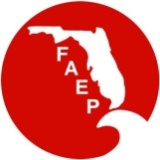 Call to Order – Amy Guilfoyle 12:03PM ESTRoll Call – Teri HasbrouckNote: 9 voting members is a quorum Approve January 2015 Minutes- Motion to approve by J. Lesman, Second by S. Voris Motion carried with no objection  President’s Report – Amy GuilfoyleParliamentarian- There was discussion that B. Hasbrouck could fill this role as a non-voting memberSponsorship Committee – Todd Hodgson did not attend the callAdmin Contract 2016 Committee – John Lesman put out a call for volunteers to help review the contract prior to its expiration in 2016Mentoring Committee – Amy GuilfoyleMembership Committee – Need ChairNAEP Update – New Tennessee Chapter – Voted in favorMeeting Time – 3rd Monday- Voted yes to changing the meeting time to 3rd Monday- Next meeting 3/16/15 Administrator’s report – Teri HasbrouckThe vote to renew the Admin Contract passed in favor through an email vote. Teri read her office report & indicated that there were 78 new/renewing members, 848 total, 123 NAEPMembers receive 4 notifications of expiring membership Treasurer’s Report – Melissa O’ConnerThe IRS filings are being done by B. Hasbrouck; Dept of State filings are due in May; Melissa will balance budget sheet and resend; discussions concerning the possibility of saving $500 per year if pre-paid membership for the whole year; because of the sponsorship committee there has been a significant increase in the number of sponsorships received. Vice President’s Report – John LesmanSecretary’s Report – Elva Peppers E. Peppers is working on the chapters of the Board Book and will reach out to other BOD members to help with content. B. Hasbrouck is working on the FDACS and tax filings sectionOld Business FAEP 2015 Conference Update – Kristin indicated that the conference will be in the Fall in WP Beach.     Chapter Discussions Tallahassee, Elva Peppers – Student Chapter is being formed and TAAEP members are assisting; B Hasbrouck- USF has a Dropbox; T. Terwilliger will send E Peppers additional documents he found; TAAEP would like to submit articles to the Beacon; Planning a Scholarship Fundraiser Billiards TourneyTampa Bay, Tim Terwilliger – Membership drive offered an i-pad mini 62 people renewed/joined; 22% of membership; advertized through their newsletter, LinkedIn, & emailsRemaining Chapters as time permits:Northwest – Amy Mixon- spring social is being coordinated with Earth DaySouth – Stephanie Voris- Coral reef preservation plan was topic of their luncheon. Upcoming Meeting Bruce brought up having a lifetime achievement award, mentioned Doug Fry & GarrityHe is planning a trip to Cuba and invited other Environmental Professionals who are interested in laying groundwork over there. Adjournment (12:59)NameAttendanceProxyAmy Guilfoyle – PresidentYesMary Gutierrez- Past PresidentNoJohn Lesman  - Vice PresidentYesMelissa O’Conner - TreasurerYes (12:15)Elva Peppers - SecretaryYesBruce Hasbrouck – Parliamentarian YesTeri Hasbrouck - AdministratorYesJennifer Cummings - Central ChapterNoStan Stokes - Northeast ChapterNoAmy Mixon- Northwest ChapterYesStephanie Voris - South ChapterYesLauren Edinger - Southwest ChapterYesElva Peppers -  ChapterYes Tim Terwilliger -  ChapterYesPaul Fitzgerald -  ChapterNoAlexis Preisser - At Large MemberYesCourtney Arena – At Large MemberNoTodd Hodgson– At Large Member-NAEP RepresentativeNoProxy To Amy MixonDebbie Tyson- At Large MemberYes